August 27 thWritingCreate a short poem about spring.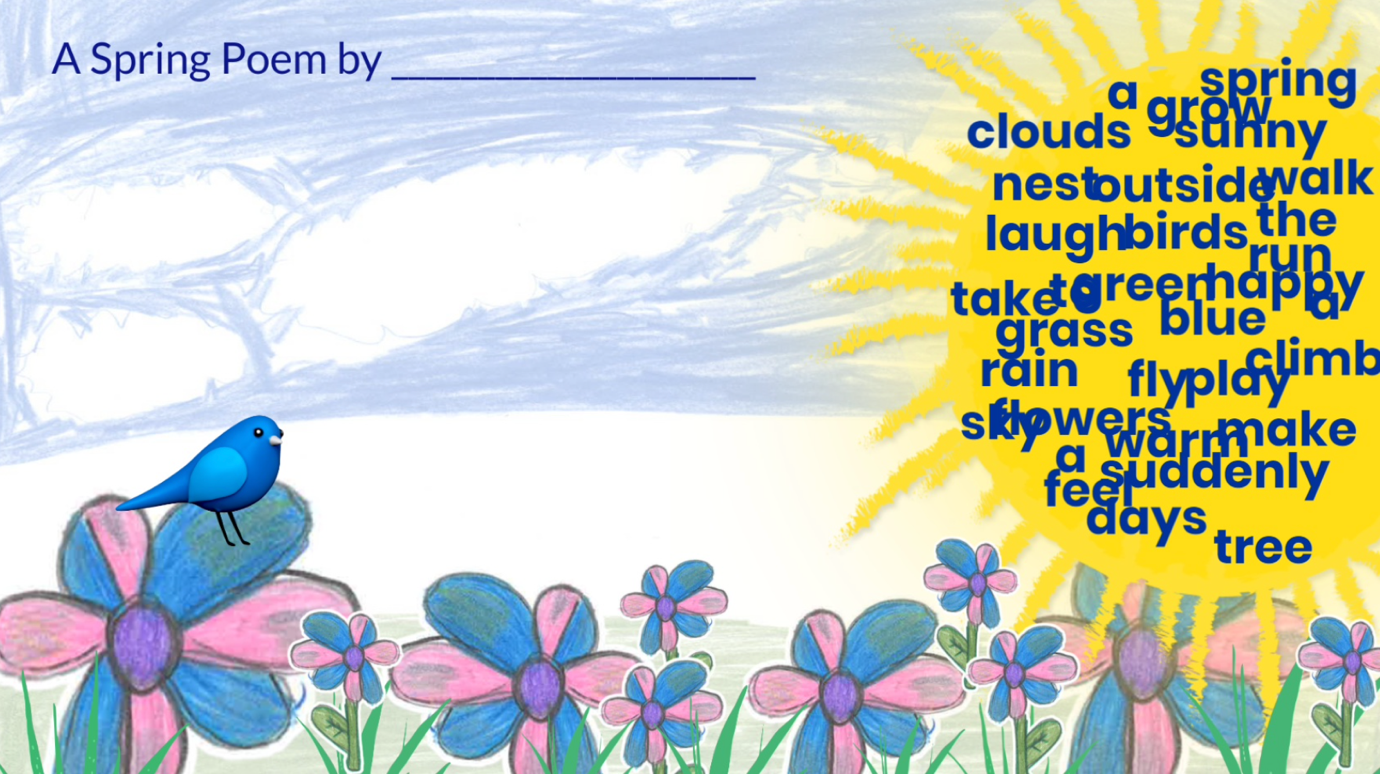 Phonics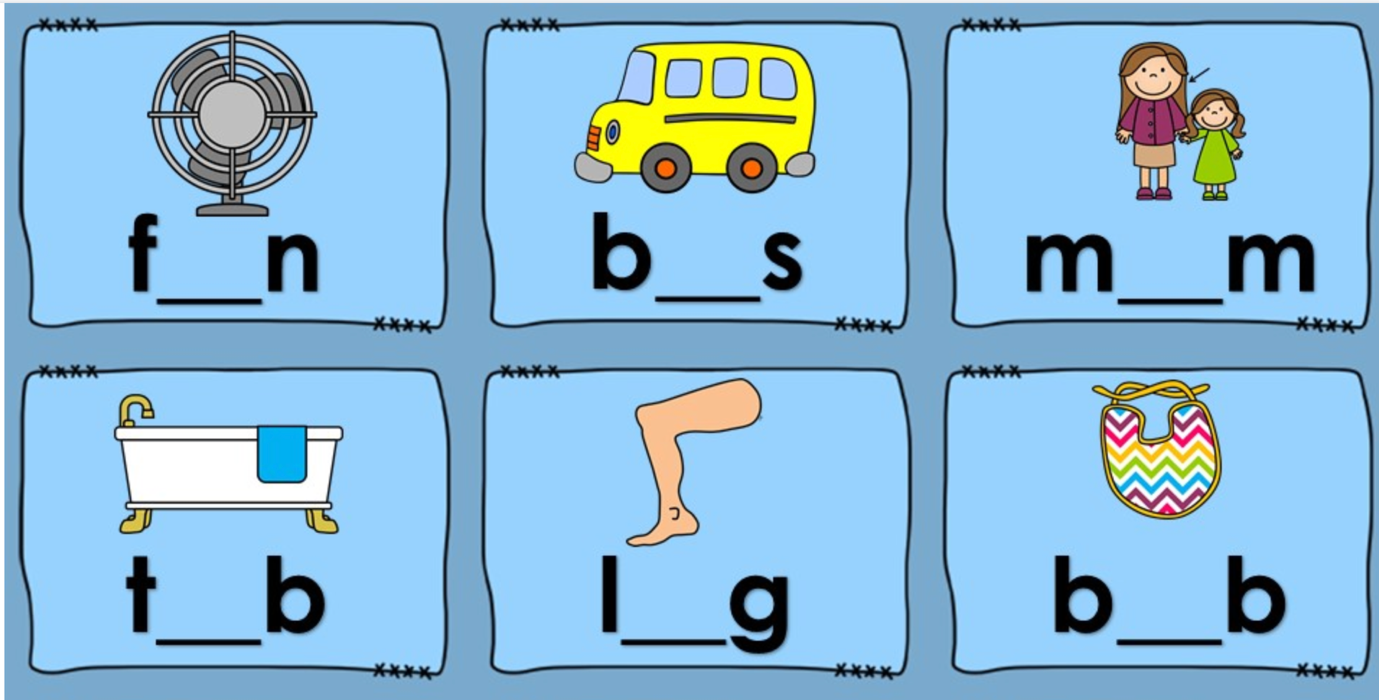 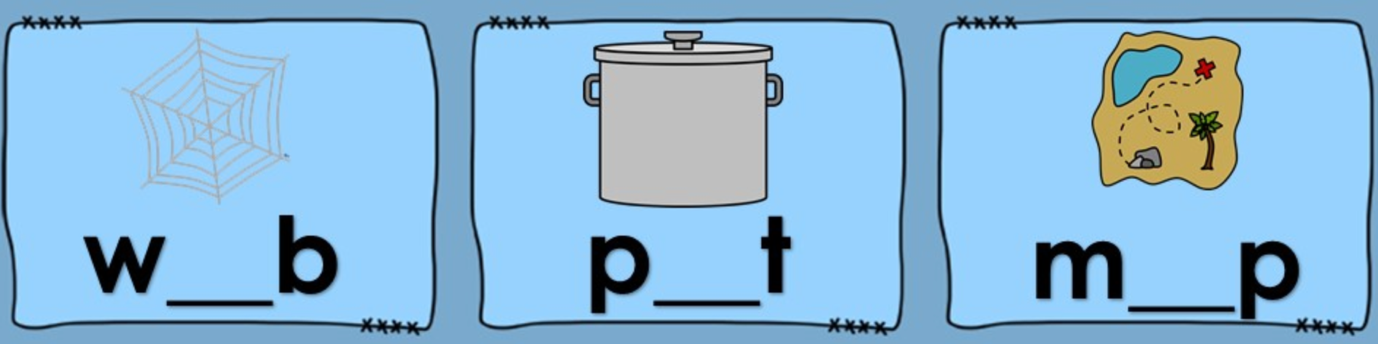 Story TimeI need a monsterhttps://storylineonline.net/books/i-need-my-monster/MathCount in hundreds, tens, and onese.g. 114=100+10+4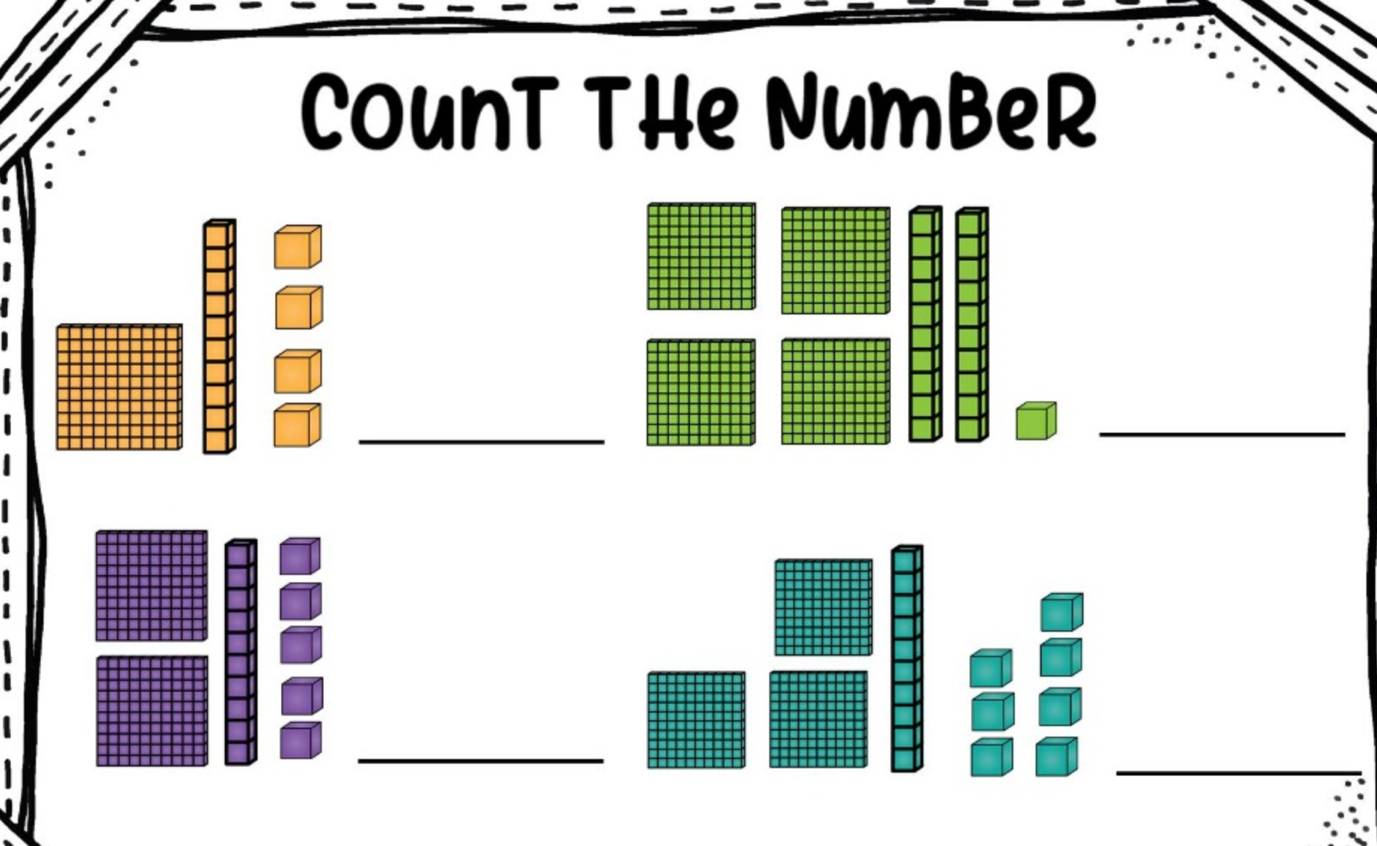 ScienceDraw a flower and label parts of your plant.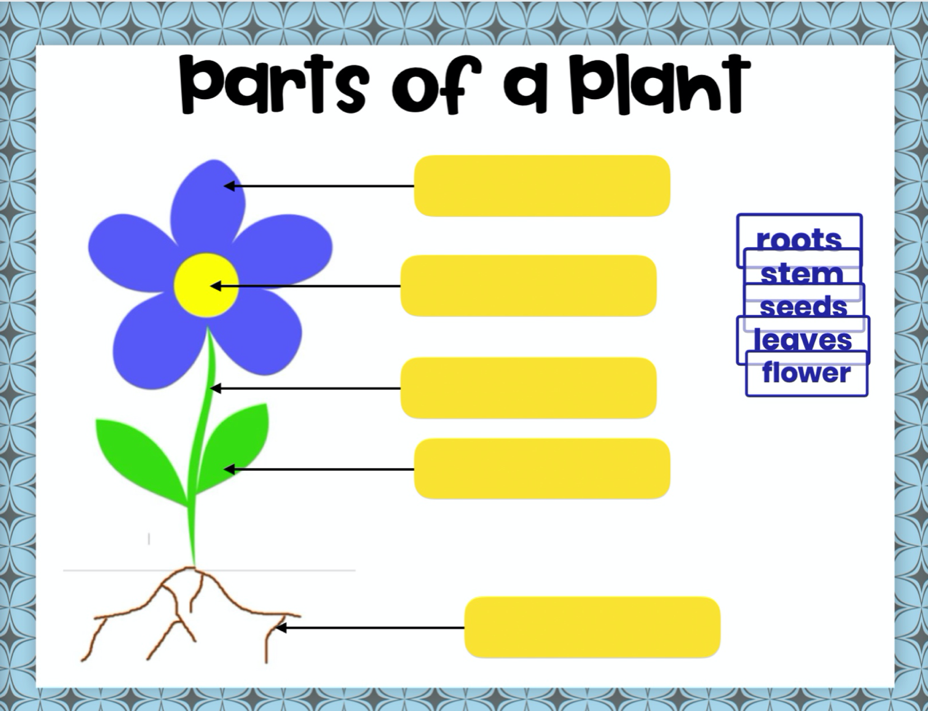 